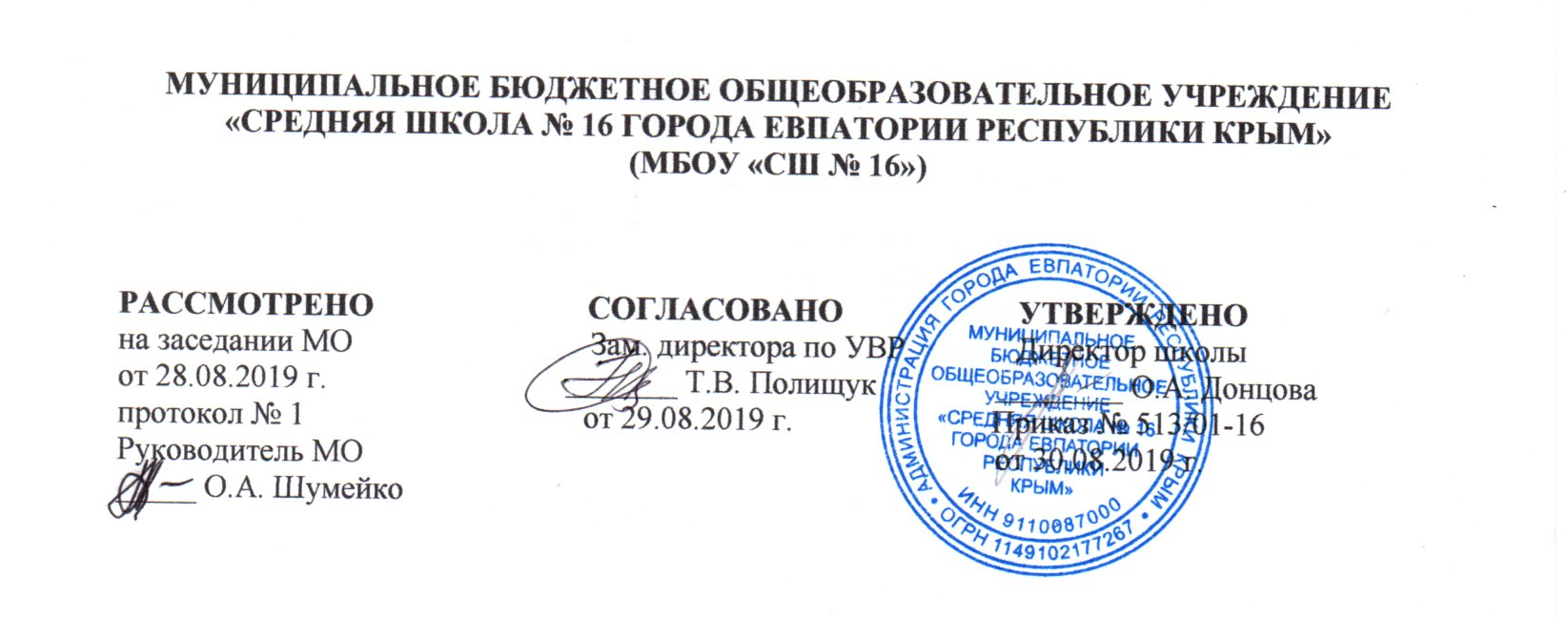 КАЛЕНДАРНО-ТЕМАТИЧЕСКОЕПЛАНИРОВАНИЕПО ТЕХНОЛОГИИдля 4-Б классана 2019-2020 учебный годСоставитель:Чирко Людмила Викторовнаучитель начальных классов_____________(подпись учителя)г. Евпатория 2019№ п/п№ п/пДатаДатаТема урокапланфактпланфактТема урока1. Информационный центр (4 ч)1. Информационный центр (4 ч)1. Информационный центр (4 ч)1. Информационный центр (4 ч)1. Информационный центр (4 ч)102.09Вспомним и обсудим! ТБ.209.09Информация. Интернет. ТБ.316.09Создание текста на компьютере. ТБ.423.09Создание презентаций. Программа Рower Point. Проверим себя.  ТБ.                                                                                                          2. Проект «Дружный класс» (3 ч)2. Проект «Дружный класс» (3 ч)2. Проект «Дружный класс» (3 ч)2. Проект «Дружный класс» (3 ч)2. Проект «Дружный класс» (3 ч)530.09Презентация класса. ТБ.607.10Эмблема класса. ТБ.714.10Папка «Мои достижения». Проверим себя.  ТБ.                                               3. Студия «Реклама» (4 ч)3. Студия «Реклама» (4 ч)3. Студия «Реклама» (4 ч)3. Студия «Реклама» (4 ч)3. Студия «Реклама» (4 ч)821.10Реклама и маркетинг. ТБ.928.10Упаковка для мелочей. ТБ.1011.11Коробочка для подарка. ТБ.1118.11Упаковка для сюрприза. Проверим себя. ТБ.                                                             4. Новогодняя студия (3 ч)4. Новогодняя студия (3 ч)4. Новогодняя студия (3 ч)4. Новогодняя студия (3 ч)4. Новогодняя студия (3 ч)1225.11Новогодние традиции. Изготовление новогодних игрушек. ТБ.1302.12Игрушки из зубочисток. ТБ.1409.12Игрушки из трубочек для коктейля. Проверим себя. ТБ.                          5. Студия «Декор интерьера» (5 ч)5. Студия «Декор интерьера» (5 ч)5. Студия «Декор интерьера» (5 ч)5. Студия «Декор интерьера» (5 ч)5. Студия «Декор интерьера» (5 ч)1516.12Интерьеры разных времён. Художественная техника «декупаж». ТБ.1623.12Плетённые салфетки. ТБ.1713.01Цветы из креповой бумаги. ТБ.1820.01Сувениры на проволочных кольцах. ТБ.1927.01Изделия из полимеров. Проверим себя. ТБ.6. Студия «Мода» (7 ч)6. Студия «Мода» (7 ч)6. Студия «Мода» (7 ч)6. Студия «Мода» (7 ч)6. Студия «Мода» (7 ч)2003.02История одежды и текстильных материалов. ТБ.2110.02Исторический костюм. Одежда народов России. ТБ.2217.02День защитника Отечества. Изготовление макета военно-технического объекта. ТБ.2302.03Синтетические ткани. ТБ.24Твоя школьная форма. ТБ.2516.03Объёмные рамки. ТБ.2623.03Аксессуары одежды. ТБ.27Вышивка лентами. Проверим себя. ТБ.                                                                                                                                           7. Студия «Подарки» (3 ч)7. Студия «Подарки» (3 ч)7. Студия «Подарки» (3 ч)7. Студия «Подарки» (3 ч)7. Студия «Подарки» (3 ч)2830.03Плетёная открытка. ТБ.2906.04Весенние цветы. Проверим себя. ТБ.                                                                                                                                                                8. Студия «Игрушки» (5 ч)8. Студия «Игрушки» (5 ч)8. Студия «Игрушки» (5 ч)8. Студия «Игрушки» (5 ч)8. Студия «Игрушки» (5 ч)3013.04История игрушек. Игрушка – попрыгушка. ТБ.31Качающиеся игрушки. ТБ.3227.04Подвижная игрушка «Щелкунчик». ТБ.33Игрушка с рычажным механизмом. ТБ.3418.05Подготовка портфолио. Проверим себя. Выставка детских работ. ТБ.